Industrial Drug & Alcohol, Inc.1007 E. Dominguez St. Suite# F, Carson, CA 90746Tel: (310) 327-7680   Fax: (310) 327-7685Office Hours: Monday-Friday 9:00 am – 6:00 pm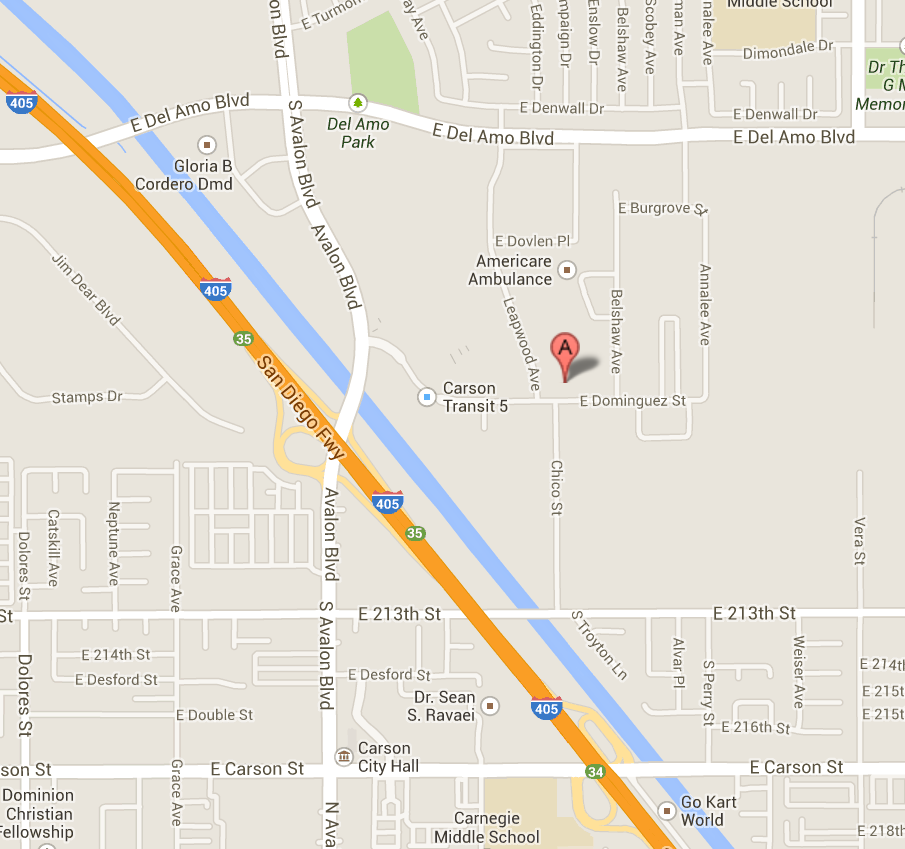 ● 405 Freeway Exit Avalon Blvd. Go North on Avalon and make a Right on Dominguez St. - Location is on Left side, directly after   24 Hour Fitness/IKEA, at corner of Leapwood Ave. ● Delamo Blvd. Head South on Leapwood Ave. Location is on the Left side at   corner of E. Dominguez St. Industrial Drug & Alcohol, Inc.1007 E. Dominguez St. Suite# F, Carson, CA 90746Tel: (310) 327-7680   Fax: (310) 327-7685Office Hours: Monday-Friday 9:00 am – 6:00 pmDate: ______________   Time: _________________Company/Contractor: ___________________________Patient’s name: ______________________________Special instructions/requests: _________________________________________________________________________________________________________________________________Fax results to: _______________________________Service to be performed:Service to be performed:Service to be performed:Service to be performed:Service to be performed:Service to be performed:□DOT/Federal□DOT-Like□Non-DOT□Drug Test□Alcohol Test□Consortium Membership (Random Program)Consortium Membership (Random Program)Consortium Membership (Random Program)Consortium Membership (Random Program)Consortium Membership (Random Program)Reason for Test:Reason for Test:Reason for Test:Reason for Test:Reason for Test:Reason for Test:□Pre-employment□Random□Reasonable Suspicion/CauseReasonable Suspicion/CauseReasonable Suspicion/Cause□Post Accident□Return to Duty□Follow-up□Bill Patient□Bill Company (Authorized by):Name:_______________________________________________Name:_______________________________________________Signature:____________________________________________Signature:____________________________________________